 На основании приказа Министерства образования Оренбургской области от 04.12.2017 г. № 01-21/2402 «Об организации и проведении зимних каникул обучающихся в 2017-2018 учебном году», с  целью организованного проведения зимних каникул обучающихся МО Кувандыкский городской округ  в декабре 2017 – январе 2018 гг., предупреждения безнадзорности, правонарушений и травматизма среди несовершеннолетнихПРИКАЗЫВАЮ:1. Утвердить план мероприятий управления  образования АМО Кувандыкский городской округ и муниципальных организаций  дополнительного образования  (далее – ОДО) по организации и проведению зимних каникул в 2017 – 2018 учебном году согласно приложению к настоящему приказу.2. Специалисту управления образования Назаровой Н.М., методисту МКУ «РМЦ» Выграненко М.В. 2.1. Осуществлять общую координацию вопросов организации и  проведения зимних каникул обучающихся, контроль за деятельностью образовательных организаций, муниципальных ОДО. Срок: в течение всего периода.2.2.  Разработать план массовых мероприятий с обучающимися в период каникул с учетом календаря знаменательных дат, областных мероприятий  на базе ОДО.2.3. Довести информацию и обсудить план проведения зимних каникул  на совещании с руководителями образовательных организаций  в декабре 2017г., обеспечить  оптимальный  режим  работы образовательных организаций, ОДО   в каникулярный период.2.4. Совместно с органами внутренних дел, специалистами муниципального КДН и ЗП:  организовать рейды в места проведения массовых мероприятий и по месту жительства подростков данной категории; осуществлять контроль и взаимодействие в сфере организации занятости детей и подростков, состоящих на всех видах профилактического учета.Срок: в течение всего периода.3. Методисту МКУ «РМЦ» Макаровой Ю.А. организовать освещение хода зимних каникул обучающихся на сайте управления образования АМО Кувандыкский городской округ.Срок: в течение всего периода.4. Руководителям ОДО:  директору МБУДО  «ДПШ» -  Хакимовой А.И., директору МБУДО ДЮСШ Гудкову Н.В.) принять необходимые меры:4.1. по организации  и  проведению: массовых  мероприятий  с детьми и подростками в соответствии с Планом деятельности управления образования АМО Кувандыкский городской округ и муниципальных организаций дополнительного образования по организации и проведению зимних каникул  школьников в 2017-2018 учебном году;4.2. по обеспечению безопасности и охраны жизни и здоровья детей во время: массовых мероприятий, своевременно согласовав сроки и места проведения  массовых мероприятий  с правоохранительными органами, органами Роспотребнадзора, ОНД  и здравоохранения;  организации  перевозок  детей  всеми  видами транспорта для участия в областных, всероссийских и международных массовых мероприятиях и профильных сменах в соответствии  с Постановлением Правительства РФ от 17.12.2013 № 1177 «Об утверждении Правил организованной перевозки группы детей автобусом», Методическими рекомендациями по обеспечению санитарно-эпидемиологического благополучия и безопасности дорожного движения при перевозке организованных групп автомобильным транспортом, утверждёнными Роспотребнадзором и МВД РФ 21.09.2006, и санитарными правилами «Санитарно-эпидемиологические требования к перевозке железнодорожным транспортом организованных групп детей СП 2.5.3157-14» от 21 января 2014 г. №3.Срок: в течение всего периода.5.  Руководителям образовательных организаций:5.1. Разработать общешкольные планы массовых мероприятий с обучающимися в период каникул с учетом интересов детей  и их родителей, календаря знаменательных дат,  в том числе на базе  учреждений культуры и спорта, составить карту каникулярной занятости несовершеннолетних, состоящих на различных видах профилактического учета и предоставить в управление образования.Срок: до 20 декабря 2017 г.5.2. Довести информацию и обсудить план проведения зимних каникул  на совещаниях с педагогическим коллективом, родительских собраниях, методических объединениях классных руководителей, обеспечить  оптимальный  режим  работы образовательных организаций  в каникулярный период.5.3.Обеспечить реализацию противоэпидемических мероприятий  при организации и проведении культурно-массовых мероприятий для обучающихся и воспитанников образовательных организаций.Срок: в течение всего периода.5.4. Принять меры по социально-педагогической реабилитации подростков, состоящих на учете в КДН и ЗП, ПДН, внутришкольных профилактических учетах, обеспечить их 100%  занятость   в системе   дополнительного образования, максимальную  вовлеченность в социально-полезную  деятельность, организацию и проведение  мероприятий.5.5. В рамках проведения родительского всеобуча уделить особое внимание вопросам  организации семейного досуга, занятости обучающихся в каникулярное время, профилактике вредных привычек и зависимостей, предупреждению ДДТТ, пожароопасных ситуаций (с участием врачей-наркологов, сотрудников правоохранительных органов, психологов и других специалистов) и использования Памятки для родителей по созданию безопасной комфортной среды (Информационное письмо управления образования от 05.08.2016г.).Срок: в течение всего периода.5.6. Активизировать информационно-просветительскую работу  по вопросам профилактики правонарушений, наркомании, экстремизма и других негативных явлений в образовательной среде, медиабезопасности детей и подростков, защиты их от информации, наносящей вред их здоровью, обеспечить оказание необходимой помощи детям и подросткам, находящимся в трудной жизненной ситуации, в состоянии стресса и депрессии,  их эффективное психолого-педагогическое  и социальное сопровождение.Срок: в течение всего периода.5.7. Организовать постоянное информирование обучающихся и их родителей о деятельности служб экстренной помощи, с обязательным указанием бесплатного  анонимного  общероссийского  детского  телефона  доверия  8-800-2000-122.Срок: в течение всего периода.5.8. Оказать необходимое содействие в общественных воспитателей по вопросам  каникулярной занятости их подшефных.        5.9. Организовать работу межшкольных дискуссионных и правовых
клубов по проблемам духовного и нравственного здоровья молодого поколения, необходимости преодоления асоциального поведения и правового нигилизма, профилактики экстремизма и радикализма в образовательной среде, значимости сохранения и популяризации семейных ценностей и традиций с использованием методических материалов по проведению воспитательной работы с обучающимися «Угрозы, вызываемые распространением идей терроризма и религиозно-политического экстремизма, межнациональной и межконфессиональной розни» (информационное письмо министерства образования от 21.12. 2015 № 01 -23/7768).	Срок: в течение всего периода.5.10. Инициировать проведение на базе учреждений культуры (библиотек, клубов и т.д.) мероприятий, посвященных  знаменательным датам  2018  года, с приглашением известных, добившихся общественного признания людей.Срок: в течение всего периода.5.11. Взять под особый контроль: организацию и проведение здоровьесберегающих, спортивных, досуговых мероприятий в  школах;активизацию работы по пропаганде здорового и безопасного образа жизни с участием детских и молодежных общественных организаций, лидеров ученического самоуправления и родительской общественности, волонтеров, актива творческих объединений правовой и правоохранительной направленности; организацию и проведение межведомственной профилактической акции «Помоги ребенку».Срок: в течение всего периода.5.12. Предусмотреть проведение массовых праздничных мероприятий с приглашением детей-сирот и  детей, оставшихся без попечения родителей.Срок: в течение всего периода.5.13. Обеспечить сохранность жизни и здоровья детей, согласовать сроки и места проведения массовых мероприятий с детьми в период каникул с территориальными органами ОНД, Роспотребнадзора, охраны правопорядка.Срок: в течение всего периода.5.14. При организации перевозок организованных групп детей в полном объеме выполнять требования постановления Правительства РФ от 	17.12.2013 №1177 «Об утверждении Правил организованной перевозки групп детей автобусом», Методических рекомендаций по обеспечению санитарно-эпидемиологического благополучия и безопасности дорожного движения при перевозках организованных групп детей автомобильным транспортом, утвержденных Роспотребнадзором и МВД РФ 21.09.2006, санитарных правил «Санитарно- эпидемиологические требования к перевозке железнодорожным транспортом организованных групп детей СП 2.5.3157-14» от 21 января 2014г.№3, согласовывать поездки на массовые мероприятия детских коллективов за пределы муниципального образования с Главой Кувандыкского городского округа (или его заместителем), с руководством управлениям образования (начальник или его заместитель).Срок: в течение всего периода.5.15. Организовать информационное сопровождение хода зимних каникул в СМИ, на информационных стендах  образовательных организаций, школьных Интернет-сайтах.Срок: в течение всего периода.5.16. Взять под личный контроль вопросы: проведения инструктажей обучающихся о мерах предосторожности и поведении на дорогах, у открытых и закрытых водоёмов, в местах массового скопления людей, при чрезвычайных обстоятельствах;создания условий для организации в период каникул на базах образовательных организаций лагерей дневного пребывания, организации профильных смен и смен с тематическим профильным компонентом;обеспечения доступности  организаций образования для детей и подростков в период каникул.	Срок: в течение всего периода.5.17. Обеспечить своевременное предоставление  информации (по форме F5 (Приложение №2) и информационно-аналитическую справку)   до 12 января 2018 года. 6.  Контроль за исполнением настоящего приказа  оставляю за собой.Начальник управления образования                 А.Н.СамойловПриложение №1 к приказу от 08  декабря 2017 г. № 298 Утверждаю:Начальник управления образования_________________ А.Н. СамойловПланмероприятий управления образования АМО Кувандыкский городской округи организаций дополнительного образования по организации и проведению зимних каникул школьников  в 2017 – 2018 учебном году.Приложение №2 к приказу от 08 декабря 2017 г. № 298  (f-5)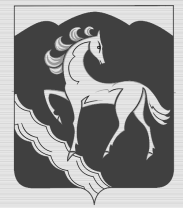 УПРАВЛЕНИЕОБРАЗОВАНИЯ АДМИНИСТРАЦИИ МУНИЦИПАЛЬНОГО ОБРАЗОВАНИЯКУВАНДЫКСКИЙ ГОРОДСКОЙ ОКРУГОРЕНБУРГСКОЙ ОБЛАСТИП Р И К А З08 декабря  2017 г. №  298г. КувандыкОб организации и проведениизимних каникул обучающихсяв 2017-2018 учебном году№ п\пМероприятияДата проведенияМесто проведенияОтветственныйОбластные  массовые мероприятияОбластные  массовые мероприятияОбластные  массовые мероприятияОбластные  массовые мероприятияОбластные  массовые мероприятия1.Губернаторская елка для одаренных детей28.12.17 г. Оренбург ОДТДМВыграненко М.В.Областные профильные сменыОбластные профильные сменыОбластные профильные сменыОбластные профильные сменыОбластные профильные смены1Областной сбор Детской общественной правовой палаты03.01.-09.01.18г. ОренбургФДООХакимова А.И.Областная зимняя сессии для одаренных детей «Академия юных талантов «Созвездие» 27.12.17- 02.01.18г. ОренбургДСОЛ «Березка»Хакимова А.И.Участие в муниципальных  мероприятиях Участие в муниципальных  мероприятиях Участие в муниципальных  мероприятиях Участие в муниципальных  мероприятиях Участие в муниципальных  мероприятиях 1Мисс Снегурочка - 201722.12.17ДК «Криолит»Руководители ОО2Елка у Главы25 .12.17ДК «Криолит»Руководители ОО3Открытие центральной  елки 26.12.17пл.им.  ЛенинаРуководители ООМероприятия  муниципальных ОДОМероприятия  муниципальных ОДОМероприятия  муниципальных ОДОМероприятия  муниципальных ОДОМероприятия  муниципальных ОДОИгровая программа по станциям «Новогодний экспресс»02.01.1814.00- 15.00ДПШИбраева А.А.Театрализованная игровая программа «Новогодняя катавасия»Поход выходного дня в творческом объединении «Рост»  03.01.1814.00- 15.00ДПШЛимарева Э.Д.Конкурсно-игровая программа «Новогодняя шкатулка»04.01.1814.00- 15.00ДПШПобединская Н.В.Новогоднее представление для учащихся ОЗШ «Лидер»Поход выходного дня в творческом объединении «Рост»  05.01.1812.00- 14.00ДПШЯгофарова А.М.Игровая программа «Колядки»06.01.1814.00- 15.00ДПШСукач Т.А.Праздничное мероприятие «В целом мире торжество – мы встречаем Рождество»07.01.18ДПШХакимова А.И.Конкурсно-игровая программа «Хрустальный бум»08.01.1814.00- 15.00ДПШХакимова А.И.Выставка семейных поделок «И вот она нарядная на праздник к нам пришла» в клубе «Тропинка»20.12.17 - 20.01.18ДПШХакимова А.И.Новогодняя гонка на призы Деда Мороза 30.12.17 15.00Горнолыжная  базаСелезнев С.П.Соревнования по т/атлетике  на приз Деда Мороза 30.12.17 15.00Зал тяжелой атлетики, ул. Рабочая  Тренеры отделения т/атлетикаОткрытый Новогодний турнир по мини-футболу на призы Деда Мороза 03.01-05.01.1810.30с/к «Криолит»Дубровин П.Г.Матчевая встреча по мини-футболу Кувандык -  Медногорск 08.01- 9.01.1812.00с/к «Криолит»Дубровин П.Г.Участие в Зимнем первенстве Кувандыкского г.о. по мини-футболу 05.01-06.01.18 14.00 (и далее по календарю игр.)с/к «Криолит»Дубровин П.Г.Новогодняя гонка на призы Деда Мороза 30.12.17 11.00лыжная трасса Орский поселокТренеры отделения «Лыжные гонки»Рождественская гонка 06.01.18 12.00лыжная трасса Орский поселокТренеры отделения «Лыжные гонки»Учебно – тренировочные сборы  по лыжным гонкам 02.01-10.01.18 10.00, 16.00МАОУ «Гимназия №1»Осинкин В.М.Новогодний турнир по настольному теннису на приз Деда Мороза 26.12.17 12.00 МАОУ «Гимназия №1»Тренеры отделения «Настольный теннис»Матчевые встречи по настольному теннису «Орск-Кувандык»08.01-09.01.18МАОУ «Гимназия №1»Тренеры отделения «Настольный теннис»Новогодний турнир по дзюдо на призы Деда Мороза,  2008г.р.28.12.1711.00зал борьбы ДЮСШТренеры отделения   «Борьба самбо»Новогодний турнир по дзюдо  на призы Деда Мороза, 2009г.р.29.12.1711.00зал борьбы ДЮСШТренеры отделения  «Борьба самбо»Новогодний турнир по дзюдо на призы Деда Мороза, 2010г.р.30.12.1711.00зал борьбы ДЮСШТренеры отделения  «Борьба самбо»Новогодний турнир по самбо на призы Деда Мороза 24.12.1712.00с/к «Долина»Митрофанов А.А.Новогодний турнир по волейболу среди девушек на призы Деда Мороза 05.01.18 17.00 с/к «Криолит»Гудков Н.В.Учебно – тренировочные сборы  по самбо 2004-2005г 03.01.18 – 10.01.188.00 – 10.00зал борьбы ДЮСШТренеры отд. «Борьба самбо»Учебно – тренировочные сборы  по самбо 2001-2003г 03.01.18 – 10.01.1810.00 -12.00зал борьбы ДЮСШТренеры отделения  «Борьба самбо»Младшая возрастная  группа Лыжный поход  ( от села Новоуральск в сторону моста через р. Урал (5 км. время в пути 3ч.))06.01.18  12.00От села Новоуральск в сторону моста через р. Урал Карскова С.С.Карсков Ю.А.Родители: Синицына Л.А.Власова И.Р.Старшая возрастная группа  Командный спринт 04.01.18 11.00Лыжная трасса  с. НовоуральскКарскова С.С.Карсков Ю.А.ОТЧЕТОрганизация отдыха, оздоровления и занятости детей и подростков (в период зимних каникул)ОТЧЕТОрганизация отдыха, оздоровления и занятости детей и подростков (в период зимних каникул)ОТЧЕТОрганизация отдыха, оздоровления и занятости детей и подростков (в период зимних каникул)ОТЧЕТОрганизация отдыха, оздоровления и занятости детей и подростков (в период зимних каникул)ОТЧЕТОрганизация отдыха, оздоровления и занятости детей и подростков (в период зимних каникул)ОТЧЕТОрганизация отдыха, оздоровления и занятости детей и подростков (в период зимних каникул)ОТЧЕТОрганизация отдыха, оздоровления и занятости детей и подростков (в период зимних каникул)ОТЧЕТОрганизация отдыха, оздоровления и занятости детей и подростков (в период зимних каникул)ОТЧЕТОрганизация отдыха, оздоровления и занятости детей и подростков (в период зимних каникул)ОТЧЕТОрганизация отдыха, оздоровления и занятости детей и подростков (в период зимних каникул)_____________________________ ОО_____________________________ ОО_____________________________ ОО_____________________________ ОО_____________________________ ОО_____________________________ ОО_____________________________ ОО_____________________________ ОО_____________________________ ОО_____________________________ ООСеть оздоровительных организацийвсего лагерейв них детейв том числе:в том числе:в том числе:в том числе:в том числе:в том числе:в том числе:Сеть оздоровительных организацийвсего лагерейв них детейвоспитанников интернатных учрежденийиз многодетных семейДетей-сирот, без попечения родителейДетей-инвалидовДетей не работающих родителейДетей, состоящих на учете в КДН, ПДНКол-во учащихся, не приступивших к занятиям по неув.причинеСеть оздоровительных организацийвсего лагерейв них детейвоспитанников интернатных учрежденийиз многодетных семейДетей-сирот, без попечения родителейДетей-инвалидовДетей не работающих родителейДетей, состоящих на учете в КДН, ПДНКол-во учащихся, не приступивших к занятиям по неув.причине123456789101. Площадки кратковременного пребывания всего:В том числе:В том числе:В том числе:В том числе:В том числе:В том числе:В том числе:В том числе:В том числе:В том числе:на базе образовательных учрежденийпо месту жительства2. Трудоустройство всего:индивидуальноечерез центры занятостиза счет средств муниципалитетадругие3. Походы, турслеты, экспедиции (не менее 3-х дней)4. Организованный отдых родителей с детьми (походы, сплавы, экскурсии, клубы выходного дня и др.):5. Массовые мероприятия6. Итого7. % охватадругие (содержание деятельности)